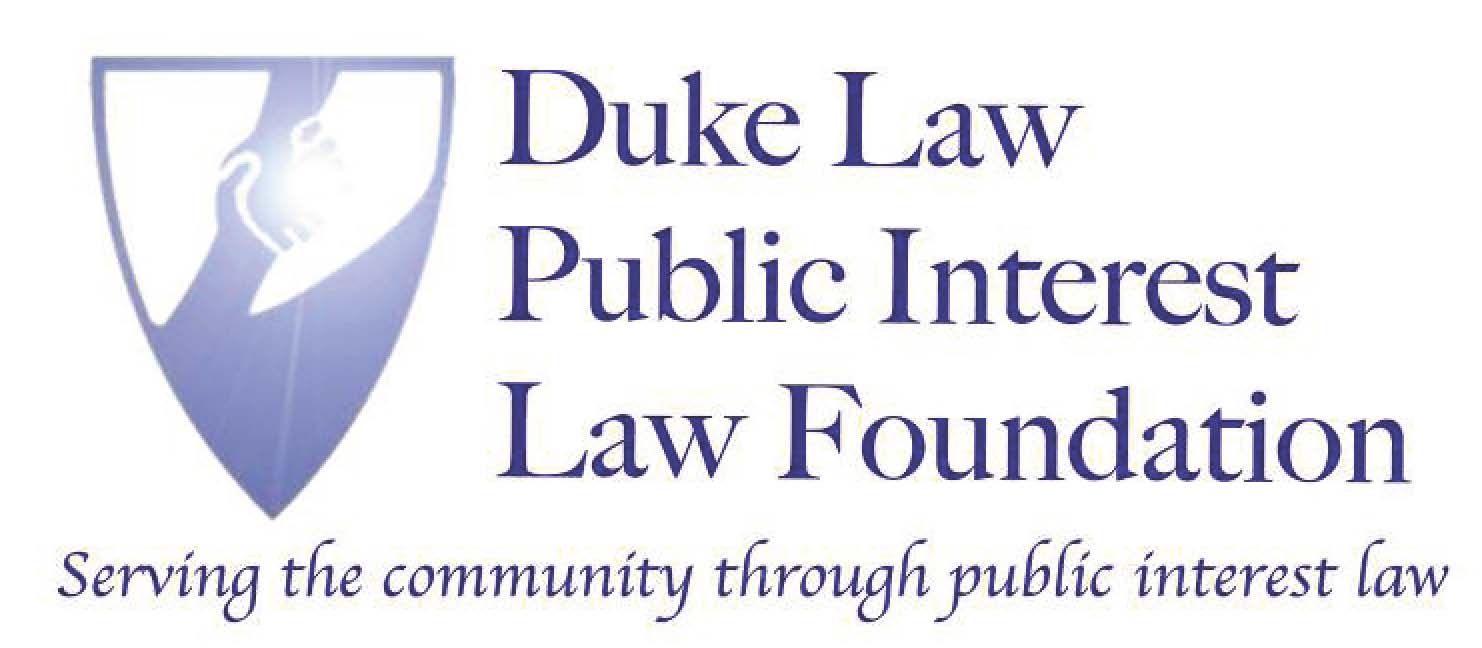 Bar Grant Application RequirementsEligibilityIn order to be eligible for a PILF Bar Grant, you must:Have completed either twenty (20) volunteer hours in furtherance of PILF’s fundraising efforts OR ten (10) PILF volunteer hours and ten (10) pro-bono volunteer hours by April 13, 2018;Only hours approved by the PILF Board will qualify for this requirement.Hours spent on public interest activities such as community service do not qualify for this requirement.Hours spent in clinics or externships do not qualify for this requirement unless or until they are in excess of the hours required for course credit.Applicants who failed to fulfill commitments they made, or who otherwise conducted themselves in a way that undermined the efforts of PILF to maximize fundraising, may have their awards reduced.Be a graduating student;Have complied with all provisions of the PILF Constitution and By-Laws;Have obtained employment that satisfies the requirements laid out in the Duke Law Loan Repayment Assistance Program (LRAP) OR have been dedicated to public service throughout their time at Duke Law and have obtained a judicial clerkship, if the student is likely to take a public service position after completion of the clerkship; The Bridge to Practice Program also qualifies you for a PILF bar grant, if you take a placement with a government or public interest organization.See https://law.duke.edu/admis/financial/lrap/ for more information about the Duke Law LRAP.Submit a completed PILF Bar Grant Application, through Google Forms, by 11:59pm on Friday, April 13, 2018. The link to the application is on the PILF website.Grant DistributionThe PILF Grant Committee consists of PILF Board Members who are not applying for a PILF Grant this year.The Grant Committee will determine the eligibility of each applicant and the amount of each grant.The Grant Committee makes awards with the intention of providing every eligible applicant some funding.Applicants awarded a grant must promptly fill out and submit the paperwork emailed to them. Failure to do so by the specified deadline may result in late disbursement of the grant.